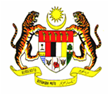 Pharmacy Practice & Development Division, Ministry of HealthCHECKLIST OF INFORMATION INCLUDED IN PASc APPLICATION FORM (COMPLEX SCHEME)COMPANY NAME: (Please tick )         New application          Renewal applicationType of Complex Scheme         Financial-based          Performance-basedNO.PARTICULARS TICK () Please provide reasons if the particulars are not submitted/ filled GENERAL INFORMATIONGENERAL INFORMATIONGeneric name: (Dosage form(s) & strength(s)/ concentration(s)) Proprietary name MAL registration no.i) DCA indication ii) Proposed indication (new medicine for listing)iii) MOHMF indication (existing medicine in MOHMF) iv) Future indication to which PASc may applyCategory of medicine proposed for PAScSuggested PASc start dateDuration of PAScExisting PASc in Malaysia (If any)Existing PASc in other countries (If any)Patent expiry date (medicines under patent protection)OPERATION OF THE SCHEMEOPERATION OF THE SCHEMERationale for choosing complex schemeIndication(s) for the proposed medicineDetails of the scheme:i) Details of scheme operation (setting, ordering, supply route, delivery and financial flow). Flow diagramii) Target group iii) Additional resources compared to without schemeiv) Possible impact that the scheme may give on the choice of  treatment available in MOHv) Duration of the proposed scheme & justification.vi) Description on specific circumstances in which the applicant might change/ withdraw the proposed PASc.  vii) Notice period to PPDD due to withdrawal/ termination of the scheme.COST BURDEN TO MOHCOST BURDEN TO MOHSet up, implementation and operation costAdditional treatment-related costsCalculation of benefits Mechanisms to minimise possibility of not requesting/claiming rebates of free stocksNO.PARTICULARS TICK () Please provide reasons if the particulars are not submitted/ filled POPULATION POPULATION Estimated no. of patientsMONITORING OF THE SCHEME & DATA COLLECTIONMONITORING OF THE SCHEME & DATA COLLECTIONMonitoring role & responsibilities (applicant, institution & patient)Scheme monitoring method (plan for monitoring)Data collection  (how will the data be collated & analysed, who is responsible for making sure data are readily available)BENEFITS OF THE SCHEMEBENEFITS OF THE SCHEMEDescription on unmet need in the MOH & financial benefits that will be received by the MOHADDITIONAL INFORMATIONADDITIONAL INFORMATIONAdditional information that important for reviewing the proposed schemeVIII)          COMPANY CONTACT DETAILSVIII)          COMPANY CONTACT DETAILSContact Details (Name, designation, address, contact no., email address)